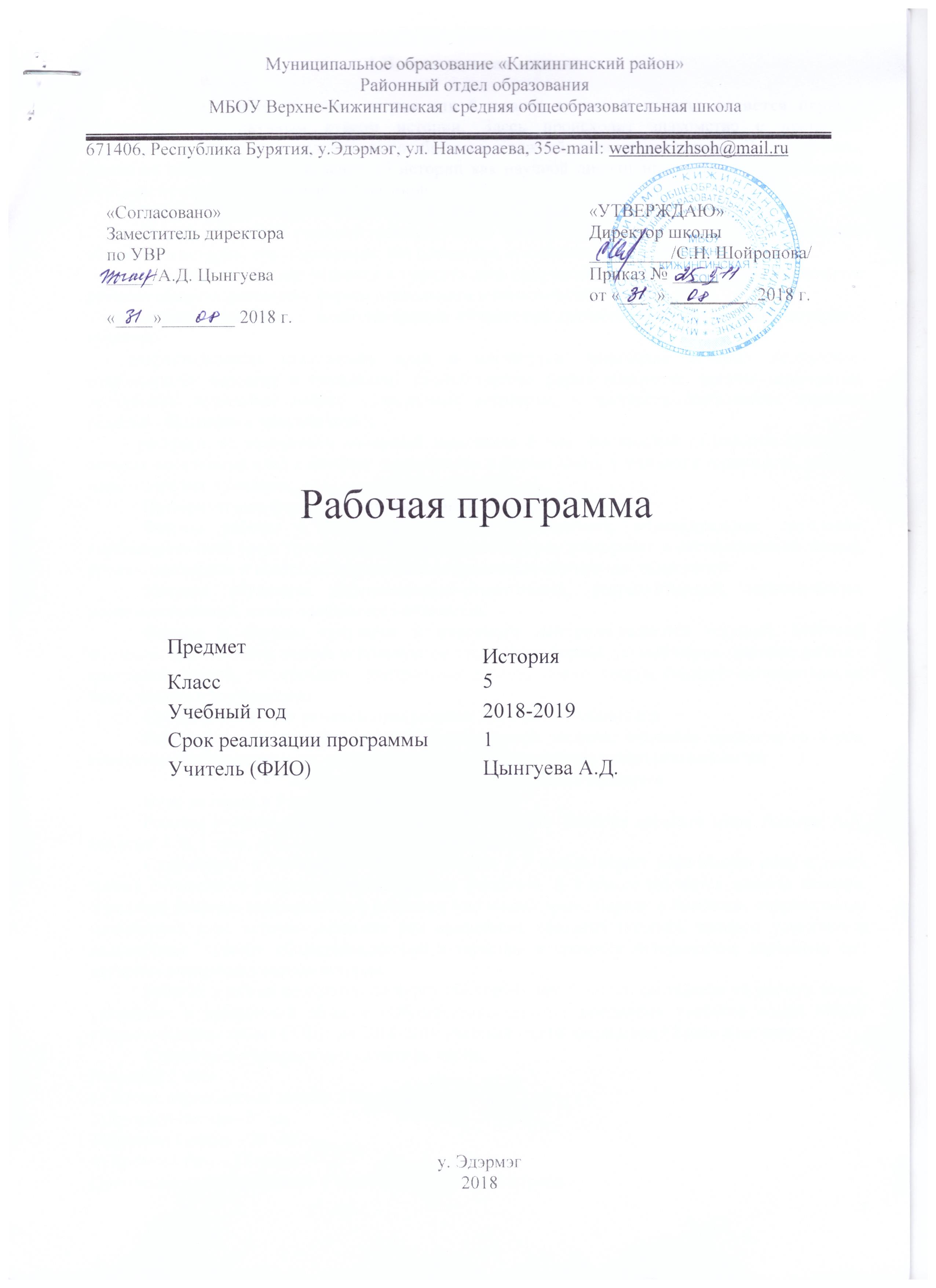 1.Пояснительная запискаКурс «История древнего мира» для 5 класса основной школы является первым систематическим научным курсом истории. Здесь происходит знакомство с процессом формирования человека и человеческого общества, с важнейшими цивилизациями Древнего мира, учащиеся получают представление об истории как научной дисциплине, знакомятся с большим объемом исторических понятий и терминов.Общие цели учебного предмета для уровня обученияИсходя из главной сквозной линии изучения общественных наук – человек и человеческое общество в истории, его становление, его поведение, его идеалы, его достижения:                                                                     - осветить взаимодействие человека с окружающей природной средой, экономическое развитие древних обществ, различные формы социального и политического строя;    - познакомить учащихся  с  наиболее яркими личностями древнего мира и их ролью в истории и культуре;            - охарактеризовать становление идей и институтов, понимание которых необходимо современному человеку и гражданину (деспотическая форма правления, законы, демократия, республика, моральные нормы, религиозные верования, в частности особенности мировых религий - буддизма и христианства);                                                                - раскрыть на конкретном материале положение о том, что каждый из народов древности оставил позитивный след в истории человечества и формировать у учащихся терпимость, широту мировоззрения, гуманизм.Приоритетные формы  и методы работы с учащимисяФормы работы с учащимися является фронтальная, индивидуальная, групповая; комбинированный урок, урок открытия новых знаний, урок повторения и систематизации знаний, уроки закрепления и контроля, применение современных обучающих технологий;Методы обучения: информационно-рецептивный, репродуктивный, эвристический, исследовательский, метод проблемного изложения.    Формы и методы текущего и итогового контроля являются текущий, итоговый контроль. Для контроля знаний используются следующие формы: устный опрос, диктант, работа с контурной картой, тестирование, контрольная работа, анализ текста, решение познавательных задач, работа с документами.Сроки реализация рабочей программы: 2018-2019 учебный годРабочая программа состоит из пояснительной записки, описания предметного курса, тематического планирования, поурочного планирования, методических рекомендаций 2. Общая характеристика учебного предметаКурс истории в 5 классе базируется на УМК.Рабочая учебная программа составлена к учебнику История древнего мира. Авторы А.А. Вигасин, Г.И. Годер, И.С. Свенцицкая.-М.»Просвещение. 	Структура  и специфика курса  истории в 5 классе играет важнейшую роль с точки зрения личностного развития и социализации учащихся. В 5 классе изучается древняя история. Учащиеся впервые сталкиваются с понятием «до нашей эры». Наряду с большим  описательным материалом, курс истории содержит ряд важнейших сквозных понятий, которые помогают в дальнейшем  усвоить обществоведческие и термины и провести исторические параллели при изучении следующих курсов истории.Рабочая учебная программа по курсу «История» для 5 класса составлена из расчета часов, указанных в предметной области «Общественно-научные предметы» учебного плана МБОУ «Верхне-Кижингинская СОШ» на 2018-2019 учебный год 68 часов в год / 2 часа в неделю.  Структурно курс разделен на четыре части:Введение 2 часа1) Жизнь первобытных людей- 5 часов, 2)Древний Восток -20 час,3)Древняя Греция – 20 час, 4) Древний Рим – 17 часов. Программа предусматривает 6 часов повторения и контроля. Оценивание устных ответов:1.Оценка «5» ставится за полный, развёрнутый ответ, умение применять знания и излагать их логично. Или за короткий правильный ответ.2.Оценка «4» ставится за ответ, который в основном соответствует требованиям программы обучения, но при наличии некоторой неполноты знаний или мелких ошибок.3.Оценка «3» ставится за ответ,  который в основном соответствует требованиям программы обучения, но имеются недостатки и ошибки. 4.Оценка «2» ставится за существенные недостатки и ошибки, а результат ответа соответствует частично требованиям программы 5.Оценка «1» ставится при отказе ученика ответить по теме при неуважительной причине или при полном незнании основных положений темы.Примечание: можно поставить  оценку «отлично», за творческий подход к заданию, нестандартное решение проблемного вопроса.Оценивание письменных ответов:Оценка «5»    -     100-90 %Оценка «4»    -      89-70 %Оценка «3»    -      69-45 %Оценка «2»    -      44-20 %ТЕМАТИЧЕСКОЕ ПЛАНИРОВАНИЕ ПЛАНИРУЕМЫЕ ОБРАЗОВАТЕЛЬНЫЕ РЕЗУЛЬТАТЫ ОСВОЕНИЯ ПРЕДМЕТА (ФГОС)СОДЕРЖАНИЕ УЧЕБНОГО ПРЕДМЕТАТЕМАТИЧЕСКОЕ ПЛАНИРОВАНИЕ №п\пТема курсаКоличество часовВведение2РАЗДЕЛ I. ЖИЗНЬ ПЕРВОБЫТНЫХ ЛЮДЕЙ (5ч)РАЗДЕЛ I. ЖИЗНЬ ПЕРВОБЫТНЫХ ЛЮДЕЙ (5ч)РАЗДЕЛ I. ЖИЗНЬ ПЕРВОБЫТНЫХ ЛЮДЕЙ (5ч)1Первобытные собиратели и охотники32.Первобытные земледельцы и скотоводы2РАЗДЕЛ II.ДРЕВНИЙ ВОСТОК   20 +2РАЗДЕЛ II.ДРЕВНИЙ ВОСТОК   20 +2РАЗДЕЛ II.ДРЕВНИЙ ВОСТОК   20 +21.Древний Египет8Повторение «Древний Египет»12.Западная Азия в древности73.Индия и Китай в древности4Повторение + контроль2РАЗДЕЛ III. ДРЕВНЯЯ ГРЕЦИЯ 20ч +1РАЗДЕЛ III. ДРЕВНЯЯ ГРЕЦИЯ 20ч +1РАЗДЕЛ III. ДРЕВНЯЯ ГРЕЦИЯ 20ч +11.Древнейшая Греция52.Полисы Греции и их борьба с персидским нашествием73.Возвышение Афин вV веке до н.э. и расцвет демократии  54.Македонские завоевания в IV в. до н.э.3Повторение1РАЗДЕЛ IV. ДРЕВНИЙ РИМ  17ч +1РАЗДЕЛ IV. ДРЕВНИЙ РИМ  17ч +1РАЗДЕЛ IV. ДРЕВНИЙ РИМ  17ч +11.Рим: от его возникновения до господства над Италией32.Рим – сильнейшая держава Средиземноморья33.Гражданские войны в Риме44.Римская империя в первые века нашей эры55.Падение Западной Римской империи2Итоговое повторение1Итоговое повторение2Личностные1) воспитание российской гражданской идентичности: патриотизма, уважения к Отечеству, прошлое и настоящее многонационального народа России; 2) формирование ответственного отношения к учению, готовности и способности обучающихся к саморазвитию и самообразованию на основе мотивации к обучению и познанию3) формирование целостного мировоззрения, соответствующего современному уровню развития науки и общественной практики, учитывающего социальное, культурное, языковое, духовное многообразие современного мира; 4) формирование осознанного, уважительного и доброжелательного отношения к другому человеку. 5) освоение социальных норм, правил поведения, ролей. 6) развитие морального сознания и компетентности в решении моральных проблем на основе личностного выбора, формирование нравственных чувств и нравственного поведения, осознанного и ответственного отношения к собственным поступкам; 7) формирование коммуникативной компетентности в общении и сотрудничестве со сверстниками;8) формирование ценности здорового и безопасного образа жизни; 9) формирование основ экологической культуры соответствующей современному уровню экологического мышления; 10) осознание значения семьи в жизни человека и общества;  11) развитие эстетического сознания через освоение художественного наследия народов России и мира, творческой деятельности эстетического характера. Метапредметные 1) умение самостоятельно определять цели своего обучения, ставить и формулировать для себя новые задачи в учёбе и познавательной деятельности, развивать мотивы и интересы своей познавательной деятельности; 2) умение самостоятельно планировать пути достижения целей, осознанно выбирать наиболее эффективные способы решения учебных и познавательных задач; 3) умение соотносить свои действия с планируемыми результатами, осуществлять самоконтроль  своей деятельности в процессе достижения результата; 4) умение оценивать правильность выполнения учебной задачи, собственные возможности её решения; 5) владение основами самоконтроля, самооценки, принятия решений и осуществления осознанного выбора в учебной и познавательной деятельности; 6) умение определять понятия, создавать обобщения, устанавливать аналогии, классифицировать, самостоятельно выбирать основания и критерии для классификации, устанавливать причинно-следственные связи, делать выводы; 7) умение создавать, применять и преобразовывать знаки и символы, модели и схемы для решения учебных и познавательных задач; 8) смысловое чтение; 9) умение организовывать учебное сотрудничество и совместную деятельность с учителем и сверстниками; работать индивидуально и в группе: формулировать, аргументировать и отстаивать своё мнение; 10) владение устной и письменной речью, монологической контекстной речью; 11) формирование и развитие компетентности в области использования информационно-коммуникационных технологий (далее ИКТ– компетенции); Предметные1) формирование основ гражданской, этнонациональной, социальной, культурной самоидентификации личности обучающегося; 2) овладение базовыми историческими знаниями, а также представлениями о закономерностях развития человеческого общества в период расцвета капитализма  в социальной, экономической, политической, научной и культурной сферах; 3) формирование умений применения исторических знаний для осмысления сущности современных общественных явлений; 4) развитие умений искать, анализировать, сопоставлять и оценивать содержащуюся в различных источниках информацию о событиях и явлениях прошлого, способностей определять и аргументировать своё отношение к ней; 5) воспитание уважения к историческому наследию народов России;Раздел/темаСодержание ВведениеВведение (2 ч)Откуда мы знаем, как жили предки современных народов. Счет лет в истории. Представление о счете времени по годам в древних государствах. Особенности обозначения дат до нашей эры («обратный» счет лет). Понятия «год», «век (столетие)», «тысячелетие»Первобытные собиратели и охотникиТема 1. Первобытные собиратели и охотники (3 ч)Понятие «первобытные люди». Представление о присваивающем хозяйстве: собирательство и охота. Невозможность для людей прожить в одиночку. Овладение огнем. Охота как главное занятие. Изобретение одежды из звериных шкур, жилищ, копья и гарпуна, лука и стрел. Родовые общины охотников и собирателей. Понятия «человек разумный», «родовая община». Возникновение искусства и религии.Первобытные земледельцы и скотоводыТема 2. Первобытные земледельцы и скотоводы (2 ч) Представление о зарождении производящего хозяйства: земледелие и скотоводство, ремесла — гончарство, прядение, ткачество. Основные орудия труда земледельцев: каменный топор, мотыга, серп. Изобретение ткацкого станка. Понятия «дух», «бог», «идол», «молитва», «жертва».Начало обработки металлов. Изобретение плуга. Представление о распаде рода на семьи. Появление неравенства (знатные и незнатные, богатые и бедные). Понятия «знать», «раб»,  царь».Древний ЕгипетТема 1. Древний Египет (8 ч) Разливы Нила, плодородие почв. Земледелие как главное занятие. Оросительные сооружения (насыпи, каналы, шадуфы).Возникновение единого государства в Египте. Понятия «фараон», «вельможа», «писец», «налог». Неограниченная власть фараонов. Войско: пехота, отряды колесничих. Завоевательные походы. Обожествление фараона. Понятия «храм», «жрец», «миф», «мумия», «гробница», «саркофаг».Западная Азия в древностиТема 2. Западная Азия в древности (7 ч)Двуречье в древности. Местоположение и природные условия Южного Двуречья  (жаркий климат, разливы Тигра и Евфрата, плодородие почв; отсутствие металлических руд, строительного камня и леса). Использование глины в строительстве, в быту, для письма. Земледелие, основанное на искусственном орошении. Города шумеров Ур и Урук. Древневавилонское царство. Законы Хаммурапи: ограничение  долгового рабства; представление о талионе («Око за око, зуб за зуб), о неравенстве людей перед законом.Города Финикии — Библ, Сидон, Тир. Виноградарство и оливководство Древнейший алфавит. Древние евреи. Представление о Библии и Ветхом Завете. Понятие «единобожие». Библейские мифы и сказания (о первых людях, о Всемирном потопе, Иосиф и его братья, исход из Египта). Ассирийская держава. Новшества в военном деле (железное  оружие - стенобитные орудия, конница как особый род войск). Ассирийские завоевания. Ограбление побежденных стран, массовые казни, переселение сотен тысяч людей. Образование Персидской державы (завоевание Мидии, Лидии, Вавилони, Египта). Цари Кир, Дарий Первый. Индия и Китай в древностиИндия и Китай в древности (4 ч)Местоположение и природа Древней Индии. Реки Инд и Ганг. Гималайские горы. Джунгли. Древнейшие города. Сельское хозяйство. Выращивание риса, хлопчатника, сахарного тростника. Религиозные верования (почитание животных; боги Брахма, Ганеша; вера в переселение душ). Сказание о Раме. Представление о кастах. Периоды жизни брахмана. «Неприкасаемые». Возникновение буддизма (легенда о Будде, отношение к делению людей на касты, нравственные нормы). Учение  Конфуция (уважение  к старшим;  мудрость в знании старинных книг; отношения правителя и народа;  нормы поведения. Китайские иероглифы и книги. Деспотизм властелина Китая. Возмущение народа. Свержение наследников Цинь Шихуана. Шелк. Великий шелковый путь. Чай. Бумага. Компас.ПовторениеПовторение (1 ч)Вклад народов Древнего Востока в мировую культуру Древнейшая ГрецияТема 1. Древнейшая Греция (5 ч)Местоположение и природные условия. Горные хребты, разрезающие страну на изолированные области. Роль моря в жизни греков. Отсутствие полноводных рек. Древнейшие города Микены, Тиринф, Пилос, Афины. Греческие мифы критского цикла (Тесей.  Минотавр, Дедал и Икар). Микенское царство. Каменное строительство (Микенская крепость, царские гробницы). Древнейшее греческое письмо. Заселение островов Эгейского моря. Сведения о войне с Троянским царством. Мифы о начале Троянской войны. Вторжения в Грецию  севера воинственных племен. Упадок хозяйства и культуры. Поэмы Гомера «Илиада» и «Одиссея». Религиозные верования греков Олимпийские боги. Полисы Греции и их борьба с персидским нашествием Тема 2. Полисы Греции и их борьба с персидским нашествием (7 ч)Начало обработки железа в Греции. Создание греческого алфавита (впервые введено обозначение буквами гласных звуков). Возникновение самостоятельных государств (Афины, Спарта, Коринф,Фивы, Милет). Понятие «полис».Местоположение и природные условия Аттики. Неблагоприятные условия для выращивания зерновых. Разведение оливок и винограда. Знать во главе управления Афин. Законы Драконта. Понятие демос». Бедственное положение земледельцев. Долговое рабство.Борьба демоса со знатью. Реформы Солона. Запрещение долгового рабства переменыуправлении Афинами. Создание выборного суда. Понятия «гражданин», «демократия». Спартанцы и илоты. Спарта — военный лагерь. Регламентация повседневной
жизни спартанцев. Управление Спартой: совет старейшин, два царя — военных предводителя, народное собрание. «Детский способ» голосования. Спартанское воспитание. Греки и скифы. Греко-персидские войны. Патриотический подъем эллинов. Защита Фермопил. Подвиг трехсот спартанцев под командованием царя Леонида. Морское сражение в Саламинском проливе. Роль Фемистокла и афинского флотав победе греков. Разгром сухопутной армии персов при Платеях.
Причины победы греков. Понятия «стратег», «фаланга», «триера».Возвышение Афин вV веке до н.э. и расцвет демократии    Тема 3. Возвышение Афин в V в. до н.э. расцвет демократии (5 ч)Последствия победы над персами для Афин. Афинский морской союз. Военный и торговый флот. Гавани Пирея. Фидий и его творения. Статуи атлетов работы Мирона и Поликлета. Образование афинян. Рабы-педагоги. Начальная школа. Палестра. Афинские гимнасии. Взгляды греческих ученых на природу человека (Аристотель, Антифонт). Афинский мудрец Сократ. Возникновение театра. Перикл во главе Афин. Введение платы за исполнение выборных должностей. Друзья и соратники Перикла: Аспасия, Геродот, Анаксагор, Софокл, Фидий.Македонские завоевания в IV в. до н.э.Тема 4. Македонские завоевания в IV в. до н. э. (3 ч) Ослабление греческих полисов в результате междоусобиц.  Возвышение Македонии при царе Филиппе. Влияние эллинской культуры. Аристотель — учитель Александра, сына Филиппа. Македонское войско. Фаланга. Конница. Осадные башни. Отношение эллинов к Филиппу Македонскому. Исократ и Демосфен. Битва при Херонее. Потеря Элладой независимости. Поход Александра Македонского на Восток.   Греческие ученые: Аристарх Самосский, Эратосфен, Евклид3ПовторениеПовторение (1 ч)Вклад древних эллинов в мировую культуру. Сопоставление управления в странах Древнего Востока (Египет, Вавилония) с управлением в Афинах. Особенности афинской демократии.Рим: от его возникновения до господства над Италией Тема 1. Рим: от его возникновения до установления господства над Италией (3 ч)Местоположение и природные особенности Италии. Теплый климат, плодородные земли, обилие пастбищ. Реки Тибр, По. Население древней Италии (латины, этруски, самниты, греки. Легенда об основании Рима. Почитание богов — Юпитера, Юноны, Марса, Весты. Рим — город на семи холмах. Управление древнейшим Римом. Ликвидация царской власти. Понятия «весталка», «ликторы», «патриции», «плебеи», «сенат».Возникновение республики. Борьба плебеев за свои права. Нашествие галлов. Установление господства Рима над Италией. Устройство Римской республики. Выборы консулов. Принятие законов. Порядок пополнения сената и его функции. Организация войска. Понятие «легион».Рим – сильнейшая держава СредиземноморьяТема 2. Рим — сильнейшая держава Средиземноморья (3 ч)Карфаген — крупное государство в Западном Средиземноморье. Установление господства Рима в Восточном Средиземноморье. Политика Рима «разделяй и властвуй». Разгром Сирии и Македонии. Разрушение Коринфа и Карфагена. Понятия «триумф», «провинция».Рабство в Древнем Риме. Завоевания — главный источник рабства. Использование рабов в сельском хозяйстве, в домах богачей.Раб — «говорящее орудие». Гладиаторские игры. Римские ученые о рабах (Варрон, Колумелла). Понятия «амфитеатр», «гладиатор».Гражданские войны в РимеТема 3. Гражданские войны в Риме (4 ч)Разорение земледельцев Италии и его причины. Земельный закон Тиберия Гракха. Гибель Тиберия. Гай Гракх — продолжатель дела брата. Гибель Гая. Крупнейшее в древности восстание рабов. Победы Спартака. Создание армии восставших. Их походы. Разгром армии рабов римлянами под руководством Красса. Причины поражения восставших. Превращение римской армии в наемную.  Социальная опора Цезаря и его политика. Брут во главе заговора против Цезаря. Убийство Цезаря в сенате. Понятия «ветеран»,«диктатор». Поражение сторонников республики. Борьба Антония и Октавиана. Роль Клеопатры в судьбе Антония. Победа флота Октавиана у мыса Акций. Превращение Египта в римскую провинцию. Окончание гражданских войн. Характер власти Октавиана Августа (сосредоточение полномочий трибуна, консула и других республиканских должностей, пожизненное звание императора). Понятия «империя», «император», «преторианцы». Поэты Вергилий, Гораций. Понятие «меценат».Римская империя в первые века нашей эрыТема 4. Римская империя в 1-ые века нашей эры (5 ч) Территория империи. Соседи Римской империи. Отношения с Парфянским царством. Разгром римских войск германцами. Образ жизни германских племен. Предки славянских народов. Понятие «варвары». Обожествление императоров. Нерон (террористические методы правления, пожар в Риме и преследования христиан). Нерон и Сенека. Восстание в армии и гибель Нерона. Возникновение христианства. Расцвет Римской империи. Возникновение и развитие колоната. Понятия «колоны», «рабы с хижинами». Правление Траяна. Отказ от террористических методов управления. Последние завоевания римлян. Строительство в Риме и провинциях: дороги, мосты, водопроводы, бани, амфитеатры, храмы. Рим — столица империи. Повседневная жизнь римлянПадение Западной римской империиТема 5. Падение Западной Римской империи (2 ч) Вторжения варваров. Использование полководцами армии для борьбы за императорскую власть. Правление Константина. Признание христианства. Основание Константинополя и перенесение столицы на Восток. Ухудшение положения колонов как следствие их прикрепления к земле. Понятия «епископ», «Новый Завет». Разделение Римской империи на два государства — Восточную Римскую империю и Западную Римскую империю. Новый' захват Рима вандалами. Опустошение Вечного города варварами.
Вожди варварских племен — вершители судеб Западной Римской империи. Ликвидация власти императора на Западе.Итоговое повторениеИтоговое повторение (2 ч)Особенности цивилизации Греции и Рима. Представление о народовластии. Участие граждан в управлении государством. Любовь к Родине. Отличие греческих полисов и Римской республики от государств Древнего Востока. Вклад народов древности в мировую культуру.№урока п/п	Название раздела, темыКоличество часов1Введение. Откуда мы знаем, как жили наши предки.12Введение. Счет лет в истории. Историческая карта1РАЗДЕЛ I. ЖИЗНЬ ПЕРВОБЫТНЫХ ЛЮДЕЙ (5ч)РАЗДЕЛ I. ЖИЗНЬ ПЕРВОБЫТНЫХ ЛЮДЕЙ (5ч)РАЗДЕЛ I. ЖИЗНЬ ПЕРВОБЫТНЫХ ЛЮДЕЙ (5ч)Первобытные собиратели и охотники (3ч)Первобытные собиратели и охотники (3ч)Первобытные собиратели и охотники (3ч)3Древнейшие люди14Родовые общины охотников и собирателей.15Возникновение искусства и религиозных верований1Первобытные земледельцы и скотоводы (2ч)Первобытные земледельцы и скотоводы (2ч)Первобытные земледельцы и скотоводы (2ч)6Возникновение земледелия и скотоводства17Появление неравенства и знати1РАЗДЕЛ II.ДРЕВНИЙ ВОСТОК   20 +2РАЗДЕЛ II.ДРЕВНИЙ ВОСТОК   20 +2РАЗДЕЛ II.ДРЕВНИЙ ВОСТОК   20 +2Древний Египет (8ч)+1 к/р.Древний Египет (8ч)+1 к/р.Древний Египет (8ч)+1 к/р.8Возникновение древнейших цивилизаций19Государство на берегах Нила110Как жили земледельцы и ремесленники в Древнем Египте111В гостях у египетского вельможи112Военные походы113Религия древних египтян114Искусство Древнего Египта. 115Письменность древних египтян.116Контрольная работа «Древний Египет»1Западная Азия в древности (7ч)Западная Азия в древности (7ч)Западная Азия в древности (7ч)17Древнее Двуречье.118Законы Хаммурапи.119Финикийские мореплаватели.120Библейские сказания.121Древнееврейское царство.122Ассирийская держава.123Персидская держава «царя царей».1Индия и Китай в древности (4ч)Индия и Китай в древности (4ч)Индия и Китай в древности (4ч)24Природа и люди Древней Индии125Индийские касты126Чему учил китайский мудрец Конфуций127Первый властелин единого Китая128Повторение. Проект «Устройство Древних государств»129Контрольная работа по теме «Древний Восток»1РАЗДЕЛ III. ДРЕВНЯЯ ГРЕЦИЯ 20ч +1РАЗДЕЛ III. ДРЕВНЯЯ ГРЕЦИЯ 20ч +1РАЗДЕЛ III. ДРЕВНЯЯ ГРЕЦИЯ 20ч +1Древнейшая Греция (5ч)Древнейшая Греция (5ч)Древнейшая Греция (5ч)30Греки и критяне131Микены и Троя132Поэма Гомера «Илиада»133Поэма Гомера «Одиссея»134Религия древних греков1Полисы Греции и их борьба с персидским нашествием (7ч)Полисы Греции и их борьба с персидским нашествием (7ч)Полисы Греции и их борьба с персидским нашествием (7ч)35Земледельцы Аттики теряют землю и свободу136Зарождение демократии в Афинах137Древняя Спарта138Греческие колонии на берегах Средиземного и Черного морей139Олимпийские игры в древности140Марафонская битва141Нашествие персидских войск1Возвышение Афин вV веке до н.э. и расцвет демократии  (5ч)Возвышение Афин вV веке до н.э. и расцвет демократии  (5ч)Возвышение Афин вV веке до н.э. и расцвет демократии  (5ч)42В гаванях афинского порта Пирей143В городе богини Афины144В афинских школах и гимнасиях145В афинском театре146Афинская демократия при Перикле1Македонские завоевания в IV в. до н.э.(3ч)Македонские завоевания в IV в. до н.э.(3ч)Македонские завоевания в IV в. до н.э.(3ч)47Города Эллады подчиняются Македонии148Поход Александра Македонского на Восток49В Александрии Египетской150Контрольная работа по теме: «Древняя Греция»1РАЗДЕЛ IV. ДРЕВНИЙ РИМ  17ч +1РАЗДЕЛ IV. ДРЕВНИЙ РИМ  17ч +1РАЗДЕЛ IV. ДРЕВНИЙ РИМ  17ч +1Рим: от его возникновения до господства над Италией (3ч)Рим: от его возникновения до господства над Италией (3ч)Рим: от его возникновения до господства над Италией (3ч)51Древнейший Рим152Завоевание Римом Италии1Рим – сильнейшая держава Средиземноморья (3ч)Рим – сильнейшая держава Средиземноморья (3ч)Рим – сильнейшая держава Средиземноморья (3ч)53Устройство Римской республики154Вторая война Рима с Карфагеном. Установление господства Рима во всем Средиземноморье.155Земельный закон братьев Гракхов1Гражданские войны в Риме (4ч)Гражданские войны в Риме (4ч)Гражданские войны в Риме (4ч)56Рабство в Древнем Риме. Восстание Спартака157Единовластие Цезаря158Установление империи159Соседи Римской империи1Римская империя в первые века нашей эры (5ч)Римская империя в первые века нашей эры (5ч)Римская империя в первые века нашей эры (5ч)60В Риме при императоре Нероне161Первые христиане и их учения162Расцвет империи во II веке н.э.163Вечный город и его жители1Падение Западной Римской империи (2ч)Падение Западной Римской империи (2ч)Падение Западной Римской империи (2ч)64Римская империя при Константине165Взятие Рима варварами166Повторение раздела «Древний Рим»167Контрольная работа по разделу «Древний Рим»168Итоговое повторение курса1Количество часовКоличество часов68